Minor & Major Offenses Definitions and Consequences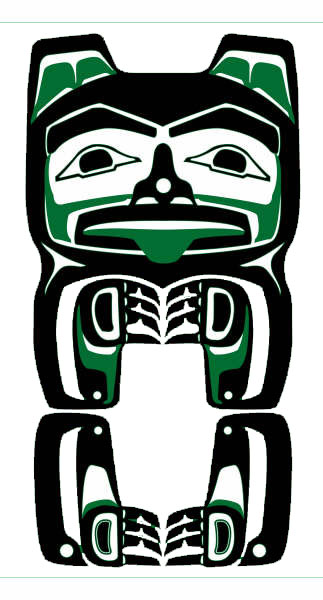 MinorMajorUsed with permission from Haines School DistrictMinor Problem BehaviorDefinitionConsequencesDefiance/Disrespect/ Non-compliance(M-Disrespect)Student engages in brief or low-intensity failure to respond to adult requests.Determined by teacher in classroomDisruption(M-Disruption)Student engages in low-intensity, but inappropriate disruption.Determined by teacher in classroomDress CodeViolation(M-Dress)Student wears clothing that is near, but not within, the dress code guidelines defined by the school/district or it is a first-time offense.Determined by teacher in classroomInappropriate Language(M-Inappropriate Lan)Student engages in low-intensity instance of inappropriate language.Determined by teacher in classroomOther(M-Other)Student engages in any other minor problem behaviors that do not fall within the above categories.Determined by teacher in classroomPhysical Contact/ Physical Aggression(M-Contact)Student engages in non-serious, but inappropriate physical contact.Determined by teacher in classroomProperty Misuse(M-Prpty Misuse)Student engages in low-intensity misuse of property.Determined by teacher in classroomTardy(M-Tardy)Student arrives at class after the bell (or signal that class has started).Determined by teacher in classroomTechnology Violation(M-Tech)Student engages in non-serious, but inappropriate (as defined by school), use of cell phone, pager, music/video players, camera, and/or computer.Determined by teacher in classroomMajor Problem BehaviorDefinitionConsequencesAbusive Language/ Inappropriate Language/ Profanity (Inapp Lan)Student delivers verbal messages that include swearing, name calling or use of words in an inappropriate way with intent to harm or cause disturbance/disruption.1st Offense: Parent notification, possible detention or suspension.2nd Offense: Parent notification, detention, possible one day in or out of school suspension.Additional Offenses: Parent conference, progressive duration of suspensions, possible recommendation for expulsionArson(Arson)Student plans and/or participates in malicious burning of property.1st Offense: Confiscation, parent notification, police notification, suspension, possible recommendation for expulsionBomb Threat/ False Alarm(Bomb)Student delivers a message of possible explosive materials being on-campus, near campus, and/or pending explosion.1st Offense: Confiscation, parent notification, police notification, suspension, possible recommendation for expulsion.Defiance/Disrespect/ Insubordination/ Non-Compliance (Disrespt)Student engages in refusal to follow directions, talks back and/or delivers socially rude interactions.1st Offense: Parent conference, student apology, possible detention or suspension.2nd Offense: Parent conference, possible suspension.3rd Offense: Parent conference, possible suspension. Further incidents may result in recommendation for expulsion.Disruption(Disruption)Student engages in behavior causing an interruption in a class or activity. Disruption includes sustained loud talk, yelling, or screaming, noise with materials; horseplay or roughhousing; and/or sustained out-of-seat behavior. 1st Offense: Parent notification, possible detention or suspension.2nd Offense: Parent notification, detention, possible one day in or out of school suspension.Additional Offenses: Parent conference, progressive duration of suspensions, possible recommendation for expulsion.Dress Code Violation(Dress)Student wears clothing that does not fit within the dress code guidelines practiced by the school/district.Parent conference, detentionFighting(Fight)Student is involved in mutual participation in an incident involving physical violence.1st Offense: Parent conference, detention or possible suspension.2nd Offense: Parent conference, possible suspension, recommendation for counseling services/anger management.3rd Offense: Parent conference, 5 day out of school suspension, possible recommendation for expulsion.Gang Affiliation Display(Gang Display)Student uses gesture, dress, and/or speech to display affiliation with a gang.Parent conference, detentionHarassment/Bullying(Harass)Student delivers disrespectful messages* (verbal, written, or gestural) to another person that includes threats and intimidation, obscene gestures, pictures, or written notes. This includes through the use of electronics.*Disrespectful messages include negative comments based on race, religion, gender, age, and/or national origin; sustained or intense verbal attacks based on ethnic origin, disabilities or other personal matters.1st Offense: Parent conference, detention or possible suspension.2nd Offense: Parent/principal conference, detention or possible suspension.3rd Offense-: Possible 3-day out-of-school suspension, possible recommendation for expulsion.Inappropriate Display of affection(Inapp affection)Student engages in inappropriate (as defined by school), consensual verbal and/or physical gestures/contact, of a sexual nature to another student/adult. 1st Offense: Parent notification, detention2nd Offense: Parent conference, detention, possible suspension.Inappropriate Location/ Out of Bounds Area(Out Bounds)Student is in an area that is outside of school boundaries (as defined by school).1st Offense: After school detention & parent notification.2nd Offense: Parent/principal contact, possible in-school suspension.Lying/Cheating(Lying)Student delivers message that is untrue and/or deliberately violates rules or engages in plagiarism or copying another’s work.1st Offense: Zero on assignment (for both students if multiple students involved), parent notification.2nd Offense:Zero on assignment (for both students if multiple students involved), parent conference, possible reflective research assignment from teacher.Other Behavior (Other)Student engages in problem behavior not listed.  Dependent on infractionPhysical Aggression/Assault(PAgg)Student engages in actions involving serious physical contact where injury may occur (e.g., hitting, punching, hitting with an object, kicking, hair pulling, scratching, etc.).1st Offense: Parent conference, police notification, minimum 3 day out of school suspension, possible recommendation for expulsion.2nd Offense: Parent conference, police notification, minimum 5 day out of school suspension.Property Damage/Vandalism(Prop dam)Student participates in an activity that results in destruction or disfigurement of property.1st Offense: Parent & police notification (discretionary), restitution, detention, possible suspension.2nd Offense: Parent & police, restitution, possible suspension, possible recommendation for expulsion.3rd Offense: Parent & police notification, possible recommendation for expulsion.Skip class(Skip)Student leaves or misses class without permission.1st Offense: After school detention & parent notification.2nd Offense: Parent/principal contact, possible in-school suspension.Truancy(Truan)Student receives an unexcused absence for ½ day or more. 1st Offense: After school detention & parent notification.2nd Offense: Parent/principal contact, possible in-school suspensionTardy(Tardy)Student is repeatedly late (as defined by the school) to class or the start up of the school day.Office referral, after school detention & parent notification (additional offenses may result in parent/principal discipline plan).Technology Violation(Tech)Student engages in inappropriate and/or repeated (as defined by school) use of cell phone, pager, music/video players, camera, and/or computer.1st Offense: Device will be taken away for 7 days2nd Offense: Device will be taken away for 30 days3rd Offense: Device will be taken away for the remainder of the school year. Depending on severity, detentions or suspensions may be added to consequences.Use/Possession of Alcohol(Alcohol)Student is in possession of or is using alcohol. 1st Offense: Confiscation, parent notification, possible police notification, minimum 1 day suspension; student will be required to complete the ASAA TAD Educational Program for students enrolled in activities.Repeated Offenses Confiscation, parent notification, police notification, progressive suspensions, minimum three days during which the student will be required to complete the ASAA TAD Educational Program for students enrolled in activities.Use/Possession of Combustibles with Intent to Harm(Combust)Student is in possession of substances/objects readily capable of causing bodily harm and/or property damage with intent to harm (matches, lighters, firecrackers, gasoline, lighter fluid).1st Offense: Confiscation, parent notification, police notification, possible suspension, possible recommendation for expulsionUse/Possession of Drugs(Drugs)Student is in possession of or is using illegal drugs/substances or imitations.1st Offense: Confiscation, parent notification, possible police notification, minimum 1-day suspension; student will be required to complete the ASAA TAD Educational Program for students enrolled in activities.Repeated Offenses-Confiscation, parent notification, police notification, progressive suspensions, minimum three days during which the student will be required to complete the ASAA TAD Educational Program for students enrolled in activities.Use/Possession of Tobacco(Tobacco)Student is in possession of or is using tobacco.1st Offense: Confiscation, parent notification, possible police notification, minimum 1 day suspension; student will be required to complete the ASAA TAD Educational Program for students enrolled in activities.Repeated Offenses:         Confiscation, parent notification, police notification, progressive suspensions, minimum three days during which the student will be required to complete the ASAA TAD Educational Program for students enrolled in activities.Use/Possession of Weapons(Weapons)Student is in possession of knives or guns (real or look alike), or other objects readily capable of causing bodily harm.1st Offense: Confiscation, parent notification, police notification, suspension, possible recommendation for expulsion.